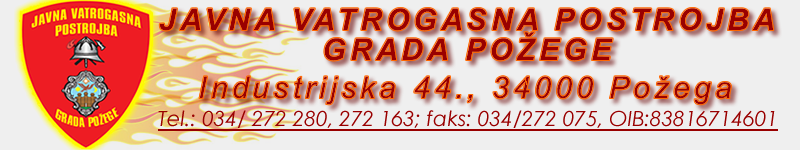 UPRAVNO VIJEĆEUr.broj: 207-11-17Požega,15. studenog 2017.godine 	Na temelju članka 88.Zakona o radu (NN,broj 149/09.,61/11. i 82/12),članka 58 Zakona o vatrogastvu  (NN,broj.106/99.,117/01.,36/02.,139/04.,174/04.,i 38/09.) i odredbi Statuta Javne vatrogasne postrojbe Grada Požege,broj:04-02-10 od 02.ožujka 2010.godine, Upravno vijeće Javne vatrogasne postrojbe Grada Požege, na 4. sjednici, održanoj                15. studenog  2017. godine, donosiP R A V I L N I Ko plaćama i naknadama Javne vatrogasne postrojbe Grada Požege sa analitičkom procjenom radnih mjestaČlanak 1.	Ovim Pravilnikom mijenja se Pravilnik o plaćama i naknadama Javne vatrogasne postrojbe Grada Požege sa analitičkim procjenama radnih mjesta, broj 59-08-12 od 23. kolovoza 2012.godine ( u nastavku teksta Pravilnik). I isti glasi: 		ANALITIČKA PROCJENA RADNIH MJESTAČlanak 2.	Osnovica za izračun plaće primjenjivat će se po Kolektivnom ugovoru za državne službenike i namještenike. Članak 3.	U Javnoj vatrogasnoj postrojbi Grada Požege svaki zaposlenik je prvo vatrogasac pa tek onda voditelj, vozač itd.Članak 4.	Ovaj Pravilnik stupa na snagu danom objave na Oglasnoj ploči Javne vatrogasne postrojbe Grada Požege.							PREDSJEDNIK UPRAVNOG VIJEĆA                                                                                          Anto Brkić, dipl. socijalni radnikRed.brojNazivradnogmjestaKoeficijentStručnaspremaOsnovna brutoplaća (kn)Osnovica (kn)Broj izvršitelja1.ZapovjednikJVP2,30VŠS/VSS5.421,5412.Zamjenik zap.postrojbe1,70VŠS/VSS5.421,5413.Voditelj vat.smjene     1,10SSS/VŠS/VSS5.421,5434.Voditelj vat.odjeljenja     1,10SSS5.421,5415.Voditelj vat.grupe1,10SSS5.421,5426.Vatrogasac vozač1,10SSS5.421,5411Red.brojNazivradnogmjestaKoeficijentStručnaspremaOsnovna brutoplaća (kn)Osnovica (kn)Broj izvršitelja7.Punilac posudapod tlakom1,05SSS5.421,5428.Vatrogasac1,00SSS5.421,5419.Vatrogasac vozačpripravnik0,85SSS5.421,54010.Vatrogasacpripravnik0,80SSS5.421,54011.Voditelj servisavat.aparata1,20SSS5.421,54012.Serviservat.aparata1,00SSS5.421,54013.Voditelj tehn.službe1,20SSS5.421,54014.Skladištar1,20SSS5.421,54015.Operativnidežurni vatrogasac1,10SSS5.421,54016.Administrativnitajnik1,10SSS5.421,54017.Spremačica0,50SSS5.421,540                     UKUPNO:                     UKUPNO:                     UKUPNO:                     UKUPNO:                     UKUPNO:                     UKUPNO:22